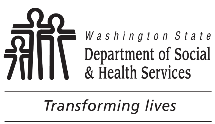 AGING AND LONG-TERM SUPPORT ADMINISTRATIONCase Manager InstructionsFollowing a Hearing DecisionAGING AND LONG-TERM SUPPORT ADMINISTRATIONCase Manager InstructionsFollowing a Hearing DecisionAGING AND LONG-TERM SUPPORT ADMINISTRATIONCase Manager InstructionsFollowing a Hearing DecisionAGING AND LONG-TERM SUPPORT ADMINISTRATIONCase Manager InstructionsFollowing a Hearing DecisionAGING AND LONG-TERM SUPPORT ADMINISTRATIONCase Manager InstructionsFollowing a Hearing DecisionAGING AND LONG-TERM SUPPORT ADMINISTRATIONCase Manager InstructionsFollowing a Hearing DecisionAGING AND LONG-TERM SUPPORT ADMINISTRATIONCase Manager InstructionsFollowing a Hearing DecisionAGING AND LONG-TERM SUPPORT ADMINISTRATIONCase Manager InstructionsFollowing a Hearing DecisionAGING AND LONG-TERM SUPPORT ADMINISTRATIONCase Manager InstructionsFollowing a Hearing DecisionAGING AND LONG-TERM SUPPORT ADMINISTRATIONCase Manager InstructionsFollowing a Hearing DecisionAGING AND LONG-TERM SUPPORT ADMINISTRATIONCase Manager InstructionsFollowing a Hearing DecisionAGING AND LONG-TERM SUPPORT ADMINISTRATIONCase Manager InstructionsFollowing a Hearing DecisionAGING AND LONG-TERM SUPPORT ADMINISTRATIONCase Manager InstructionsFollowing a Hearing DecisionAGING AND LONG-TERM SUPPORT ADMINISTRATIONCase Manager InstructionsFollowing a Hearing DecisionAGING AND LONG-TERM SUPPORT ADMINISTRATIONCase Manager InstructionsFollowing a Hearing DecisionAGING AND LONG-TERM SUPPORT ADMINISTRATIONCase Manager InstructionsFollowing a Hearing DecisionDATEDATETo:	     , CMTo:	     , CMTo:	     , CMTo:	     , CMTo:	     , CMTo:	     , CMcc:       , CM Supervisorcc:       , CM Supervisorcc:       , CM Supervisorcc:       , CM Supervisorcc:       , CM SupervisorFrom:	     , AHCFrom:	     , AHCFrom:	     , AHCFrom:	     , AHCFrom:	     , AHCFrom:	     , AHCFrom:	     , AHCFrom:	     , AHCFrom:	     , AHCFrom:	     , AHCFrom:	     , AHCDocket Number:       Docket Number:       Docket Number:       Docket Number:       Docket Number:       Docket Number:       Docket Number:       Docket Number:       Docket Number:       Docket Number:       Docket Number:       APPELLANT	  CLIENT     APPELLANT	  CLIENT     APPELLANT	  CLIENT     DATE OF ORDERDATE OF ORDERDATE OF ORDERContinued BenefitsContinued BenefitsContinued BenefitsContinued BenefitsContinued BenefitsTYPE OF ORDER  Initial (OAH)  Final (BOA)TYPE OF ORDER  Initial (OAH)  Final (BOA)TYPE OF ORDER  Initial (OAH)  Final (BOA)RESULT  Affirmed  Reversed  ModifiedRESULT  Affirmed  Reversed  ModifiedRESULT  Affirmed  Reversed  ModifiedRECEIVED  Yes  NoRECEIVED  Yes  NoPROCESS CLIENT OVERPAYMENT  Yes  NoDates:       PROCESS CLIENT OVERPAYMENT  Yes  NoDates:       PROCESS CLIENT OVERPAYMENT  Yes  NoDates:       ACTION REQUIRED BY CM (E.G., INCREASE HOURS FROM 151 TO 158)ACTION REQUIRED BY CM (E.G., INCREASE HOURS FROM 151 TO 158)ACTION REQUIRED BY CM (E.G., INCREASE HOURS FROM 151 TO 158)ACTION REQUIRED BY CM (E.G., INCREASE HOURS FROM 151 TO 158)ACTION REQUIRED BY CM (E.G., INCREASE HOURS FROM 151 TO 158)ACTION REQUIRED BY CM (E.G., INCREASE HOURS FROM 151 TO 158)ACTION REQUIRED BY CM (E.G., INCREASE HOURS FROM 151 TO 158)ACTION REQUIRED BY CM (E.G., INCREASE HOURS FROM 151 TO 158)ACTION REQUIRED BY CM (E.G., INCREASE HOURS FROM 151 TO 158)ACTION REQUIRED BY CM (E.G., INCREASE HOURS FROM 151 TO 158)ACTION REQUIRED BY CM (E.G., INCREASE HOURS FROM 151 TO 158)EFFECTIVE DATE OF ACTION (E.G., NEW HOURS EFFECTIVE JUNE 5, 2019)EFFECTIVE DATE OF ACTION (E.G., NEW HOURS EFFECTIVE JUNE 5, 2019)EFFECTIVE DATE OF ACTION (E.G., NEW HOURS EFFECTIVE JUNE 5, 2019)EFFECTIVE DATE OF ACTION (E.G., NEW HOURS EFFECTIVE JUNE 5, 2019)EFFECTIVE DATE OF ACTION (E.G., NEW HOURS EFFECTIVE JUNE 5, 2019)EFFECTIVE DATE OF ACTION (E.G., NEW HOURS EFFECTIVE JUNE 5, 2019)EFFECTIVE DATE OF ACTION (E.G., NEW HOURS EFFECTIVE JUNE 5, 2019)EFFECTIVE DATE OF ACTION (E.G., NEW HOURS EFFECTIVE JUNE 5, 2019)EFFECTIVE DATE OF ACTION (E.G., NEW HOURS EFFECTIVE JUNE 5, 2019)EFFECTIVE DATE OF ACTION (E.G., NEW HOURS EFFECTIVE JUNE 5, 2019)EFFECTIVE DATE OF ACTION (E.G., NEW HOURS EFFECTIVE JUNE 5, 2019)CARE Assessment Specific InstructionsCARE Assessment Specific InstructionsCARE Assessment Specific InstructionsCARE Assessment Specific InstructionsCARE Assessment Specific InstructionsCARE Assessment Specific InstructionsCARE Assessment Specific InstructionsCARE Assessment Specific InstructionsCARE Assessment Specific InstructionsCARE Assessment Specific InstructionsCARE Assessment Specific InstructionsInterim CARE Assessment required:    Yes       NoInterim CARE Assessment Specific Instructions:Document in the main screen of the interim assessment (under reason for assessment) that the interim was completed pursuant to the Administrative Hearing Order dated:      .Document the same information in SER.Interim CARE Assessment required:    Yes       NoInterim CARE Assessment Specific Instructions:Document in the main screen of the interim assessment (under reason for assessment) that the interim was completed pursuant to the Administrative Hearing Order dated:      .Document the same information in SER.Interim CARE Assessment required:    Yes       NoInterim CARE Assessment Specific Instructions:Document in the main screen of the interim assessment (under reason for assessment) that the interim was completed pursuant to the Administrative Hearing Order dated:      .Document the same information in SER.Interim CARE Assessment required:    Yes       NoInterim CARE Assessment Specific Instructions:Document in the main screen of the interim assessment (under reason for assessment) that the interim was completed pursuant to the Administrative Hearing Order dated:      .Document the same information in SER.Interim CARE Assessment required:    Yes       NoInterim CARE Assessment Specific Instructions:Document in the main screen of the interim assessment (under reason for assessment) that the interim was completed pursuant to the Administrative Hearing Order dated:      .Document the same information in SER.Interim CARE Assessment required:    Yes       NoInterim CARE Assessment Specific Instructions:Document in the main screen of the interim assessment (under reason for assessment) that the interim was completed pursuant to the Administrative Hearing Order dated:      .Document the same information in SER.Interim CARE Assessment required:    Yes       NoInterim CARE Assessment Specific Instructions:Document in the main screen of the interim assessment (under reason for assessment) that the interim was completed pursuant to the Administrative Hearing Order dated:      .Document the same information in SER.Interim CARE Assessment required:    Yes       NoInterim CARE Assessment Specific Instructions:Document in the main screen of the interim assessment (under reason for assessment) that the interim was completed pursuant to the Administrative Hearing Order dated:      .Document the same information in SER.Interim CARE Assessment required:    Yes       NoInterim CARE Assessment Specific Instructions:Document in the main screen of the interim assessment (under reason for assessment) that the interim was completed pursuant to the Administrative Hearing Order dated:      .Document the same information in SER.Interim CARE Assessment required:    Yes       NoInterim CARE Assessment Specific Instructions:Document in the main screen of the interim assessment (under reason for assessment) that the interim was completed pursuant to the Administrative Hearing Order dated:      .Document the same information in SER.Interim CARE Assessment required:    Yes       NoInterim CARE Assessment Specific Instructions:Document in the main screen of the interim assessment (under reason for assessment) that the interim was completed pursuant to the Administrative Hearing Order dated:      .Document the same information in SER.Eligibility and Hours (only mark changes)Eligibility and Hours (only mark changes)Eligibility and Hours (only mark changes)Eligibility and Hours (only mark changes)Eligibility and Hours (only mark changes)Eligibility and Hours (only mark changes)Eligibility and Hours (only mark changes)Eligibility and Hours (only mark changes)Eligibility and Hours (only mark changes)Eligibility and Hours (only mark changes)Eligibility and Hours (only mark changes)  ADL scoring and assistance available:   ADL scoring and assistance available:   ADL scoring and assistance available:   ADL scoring and assistance available:   ADL scoring and assistance available:   ADL scoring and assistance available:   ADL scoring and assistance available:   ADL scoring and assistance available:   ADL scoring and assistance available:   ADL scoring and assistance available:   ADL scoring and assistance available: ADLsADLsSelf-PerformanceSelf-PerformanceSelf-PerformanceSelf-PerformanceSelf-PerformanceAssistance AvailableAssistance AvailableAssistance AvailableAssistance AvailableADLsADLsFromFromToToToFromFromFromToBed mobilityBed mobilityTransferTransferDressingDressingEatingEatingPersonal hygienePersonal hygieneToiletingToiletingWalk in roomWalk in roomLocomotion in roomLocomotion in roomLocomotion outside of roomLocomotion outside of room	Mood and behavior:	Mood and behavior:	Mood and behavior:	Mood and behavior:	Mood and behavior:	Mood and behavior:	Mood and behavior:	Mood and behavior:	Mood and behavior:	Mood and behavior:	Mood and behavior:	Clinical complexity:	Clinical complexity:	Clinical complexity:	Clinical complexity:	Clinical complexity:	Clinical complexity:	Clinical complexity:	Clinical complexity:	Clinical complexity:	Clinical complexity:	Clinical complexity:	CPS score (decision-making, ability to make self understood, short-term memory, totally dependent with eating, comatose):	CPS score (decision-making, ability to make self understood, short-term memory, totally dependent with eating, comatose):	CPS score (decision-making, ability to make self understood, short-term memory, totally dependent with eating, comatose):	CPS score (decision-making, ability to make self understood, short-term memory, totally dependent with eating, comatose):	CPS score (decision-making, ability to make self understood, short-term memory, totally dependent with eating, comatose):	CPS score (decision-making, ability to make self understood, short-term memory, totally dependent with eating, comatose):	CPS score (decision-making, ability to make self understood, short-term memory, totally dependent with eating, comatose):	CPS score (decision-making, ability to make self understood, short-term memory, totally dependent with eating, comatose):	CPS score (decision-making, ability to make self understood, short-term memory, totally dependent with eating, comatose):	CPS score (decision-making, ability to make self understood, short-term memory, totally dependent with eating, comatose):	CPS score (decision-making, ability to make self understood, short-term memory, totally dependent with eating, comatose):	Exceptional care:	Exceptional care:	Exceptional care:	Exceptional care:	Exceptional care:	Exceptional care:	Exceptional care:	Exceptional care:	Exceptional care:	Exceptional care:	Exceptional care:  IADL Status and Assistance Available (mark only changes)   IADL Status and Assistance Available (mark only changes)   IADL Status and Assistance Available (mark only changes)   IADL Status and Assistance Available (mark only changes)   IADL Status and Assistance Available (mark only changes)   IADL Status and Assistance Available (mark only changes)   IADL Status and Assistance Available (mark only changes)   IADL Status and Assistance Available (mark only changes)   IADL Status and Assistance Available (mark only changes)   IADL Status and Assistance Available (mark only changes)   IADL Status and Assistance Available (mark only changes) IADLsIADLsStatusStatusStatusStatusStatusAssistance AvailableAssistance AvailableAssistance AvailableAssistance AvailableIADLsIADLsFromFromFromToToFromFromFromToMeal preparationMeal preparationEssential shoppingEssential shoppingHouseworkHousework	Other:	Other:	Other:	Other:	Other:	Other:	Other:	Other:	Other:	Other:	Other:This results in classification group       with       hours.This results in classification group       with       hours.This results in classification group       with       hours.This results in classification group       with       hours.This results in classification group       with       hours.This results in classification group       with       hours.This results in classification group       with       hours.This results in classification group       with       hours.This results in classification group       with       hours.This results in classification group       with       hours.This results in classification group       with       hours.Client or Provider Overpayment InstructionsClient or Provider Overpayment InstructionsClient or Provider Overpayment InstructionsClient or Provider Overpayment InstructionsClient or Provider Overpayment InstructionsClient or Provider Overpayment InstructionsClient or Provider Overpayment InstructionsClient or Provider Overpayment InstructionsClient or Provider Overpayment InstructionsClient or Provider Overpayment InstructionsClient or Provider Overpayment InstructionsDocument in the SER that the changes are completed pursuant to the Administrative Hearing Order dated:      .Document in the SER that the changes are completed pursuant to the Administrative Hearing Order dated:      .Document in the SER that the changes are completed pursuant to the Administrative Hearing Order dated:      .Document in the SER that the changes are completed pursuant to the Administrative Hearing Order dated:      .Document in the SER that the changes are completed pursuant to the Administrative Hearing Order dated:      .Document in the SER that the changes are completed pursuant to the Administrative Hearing Order dated:      .Document in the SER that the changes are completed pursuant to the Administrative Hearing Order dated:      .Document in the SER that the changes are completed pursuant to the Administrative Hearing Order dated:      .Document in the SER that the changes are completed pursuant to the Administrative Hearing Order dated:      .Document in the SER that the changes are completed pursuant to the Administrative Hearing Order dated:      .Document in the SER that the changes are completed pursuant to the Administrative Hearing Order dated:      .Overpayment instructions:       Overpayment instructions:       Overpayment instructions:       Overpayment instructions:       Overpayment instructions:       Overpayment instructions:       Overpayment instructions:       Overpayment instructions:       Overpayment instructions:       Overpayment instructions:       Overpayment instructions:       Other or additional commentsOther or additional commentsOther or additional commentsOther or additional commentsOther or additional commentsOther or additional commentsOther or additional commentsOther or additional commentsOther or additional commentsOther or additional commentsOther or additional comments